О доплате к пенсии лицам,замещавшим муниципальные должности в органах местного самоуправления городского округа Большой КаменьВ целях обеспечения социальных гарантий лицам, замещавшим муниципальные должности в органах местного самоуправления городского округа Большой Камень, руководствуясь статьей 21 Устава городского округа Большой Камень Приморского края, Дума городского округа Большой КаменьРЕШИЛА:1. Утвердить Порядок установления, выплаты и перерасчета ежемесячной доплаты к страховой пенсии лицам, замещавшим муниципальные должности в органах местного самоуправления городского округа Большой Камень (прилагается).2. Настоящее решение вступает в силу со дня его официального опубликования.И.о. главы городского округа					    О.Г. СеребренниковаУтвержденрешением Думы городского округа 
Большой Каменьот ________ №_____ПОРЯДОКУСТАНОВЛЕНИЯ, ВЫПЛАТЫ И ПЕРЕРАСЧЕТАЕЖЕМЕСЯЧНОЙ ДОПЛАТЫ К СТРАХОВОЙ ПЕНСИИ ЛИЦАМ,ЗАМЕЩАВШИМ МУНИЦИПАЛЬНЫЕ ДОЛЖНОСТИ 
В ОРГАНАХ МЕСТНОГО САМОУПРАВЛЕНИЯ 
ГОРОДСКОГО ОКРУГА БОЛЬШОЙ КАМЕНЬ1. Настоящий Порядок определяет процедуру установления, выплаты и перерасчета ежемесячной доплаты к страховой пенсии лицам, замещавшим муниципальные должности в органах местного самоуправления городского круга Большой Камень (далее – лицо, замещавшее  муниципальную должность).2. Лицу, замещавшему муниципальную должность, на постоянной основе, которое достигло пенсионного возраста или потеряло трудоспособность в период осуществления им полномочий по муниципальной должности в органах местного самоуправления городского круга Большой Камень, в связи с прекращением полномочий (в том числе досрочно), за исключением случаев, установленных частью 3 настоящей статьи, устанавливается ежемесячная доплата к страховой пенсии по старости (инвалидности), назначенной в соответствии с Федеральным законом от 28 декабря 2013 года № 400-ФЗ «О страховых пенсиях» либо к пенсии, досрочно назначенной в соответствии с Законом Российской Федерации от 19 апреля 1991 года № 1032-1 «О занятости населения в Российской Федерации» (далее - ежемесячная доплата к страховой пенсии), если им осуществлялись полномочия на постоянной основе не менее четырех лет.3.  Доплата к страховой пенсии не устанавливается лицу, замещавшему муниципальную должность, которому в соответствии с законодательством Российской Федерации, Приморского края и других субъектов Российской Федерации назначена пенсия за выслугу лет или ежемесячное пожизненное содержание, или установлено дополнительное пожизненное ежемесячное материальное обеспечение, либо в соответствии с законодательством Российской Федерации, Приморского края и других субъектов Российской Федерации установлена доплата к страховой пенсии, а также в случае прекращения полномочий лица, замещавшего муниципальную должность, по основаниям, предусмотренным абзацем седьмым части 16 статьи 35, пунктами 2.1, 3, 6 - 9 части 6, частью 6.1 статьи 36, частью 7.1, пунктами 5 - 8 части 10, частью 10.1 статьи 40, частями 1 и 2 статьи 73 Федерального закона от 6 октября 2003 года № 131-ФЗ «Об общих принципах организации местного самоуправления в Российской Федерации».4. Ежемесячная доплата к пенсии лицу, замещавшему муниципальную должность от четырех до девяти лет устанавливается в размере 75 процентов, свыше девяти лет - 90 процентов ежемесячного денежного вознаграждения по соответствующей муниципальной должности с учетом районного коэффициента и процентной надбавки, за вычетом сумм фиксированной выплаты к установленной им страховой пенсии по старости (инвалидности) и повышений фиксированной выплаты к пенсии по старости (инвалидности).5. При определении размера ежемесячной доплаты к страховой пенсии в порядке, установленном частью 4 настоящей статьи, не учитываются суммы повышений фиксированной выплаты к страховой пенсии, приходящиеся на нетрудоспособных членов семьи, в связи с достижением возраста 80 лет или наличием инвалидности I группы, а также суммы повышений фиксированной выплаты при назначении страховой пенсии по старости (в том числе досрочно) позднее возникновения права на нее, при восстановлении выплаты или назначении ее вновь после отказа от получения назначенной страховой пенсии по старости (в том числе досрочно).6. Для исчисления размера ежемесячной доплаты к пенсии лица, замещавшего муниципальную должность, ежемесячное денежное вознаграждение определяется (по выбору этого лица) по муниципальной должности, замещавшейся на день достижения им возраста, дающего право на страховую пенсию по старости, предусмотренную Федеральным законом «О страховых пенсиях» (дававшего право на трудовую пенсию по старости в соответствии с Федеральным законом от 17 декабря 2001 года № 173-ФЗ «О трудовых пенсиях в Российской Федерации»), либо по последней муниципальной должности, полномочия по которой были прекращены (в том числе досрочно).7. Ежемесячная доплата к пенсии индексируется при увеличении (индексации) размера ежемесячного денежного вознаграждения лиц, замещающих муниципальные должности.8. Заявление об установлении ежемесячной доплаты к страховой пенсии (далее - заявление) подается лицом, претендующим на ее получение, на имя руководителя соответствующего органа местного самоуправления, в котором гражданин замещал муниципальную должность перед увольнением, по форме согласно приложению № 1 к настоящему Порядку.К заявлению прилагаются:копия паспорта гражданина Российской Федерации;копия трудовой книжки и (или) сведений о трудовой деятельности, трудовом стаже и других документов, подтверждающих факты назначения (избрания) на указанную должность и освобождения от должности (сложения полномочий);копии документов, подтверждающих периоды работы (службы), включаемые в стаж муниципальной службы;справка органа, осуществляющего пенсионное обеспечение, о дате назначения и размере назначенной страховой пенсии по старости (инвалидности) с указанием фиксированной выплаты к страховой пенсии по старости (инвалидности), датированная месяцем подачи заявления;копия страхового свидетельства обязательного пенсионного страхования либо документа, подтверждающего регистрацию в системе индивидуального (персонифицированного) учета «Уведомление о регистрации в системе индивидуального (персонифицированного) учета (АДИ-РЕГ)»;сведения о лицевом счете получателя, открытом в кредитной организации, на который будет перечисляться ежемесячная доплата к страховой пенсии, с указанием платежных реквизитов кредитной организации.9. При приеме заявления о назначении доплаты к страховой пенсии, специалист, к должностным обязанностям которого отнесены вопросы кадровой работы:1) проверяет правильность оформления заявления и соответствие изложенных в нем сведений представленным документам;2) заверяет копии трудовой книжки и паспорта;3) обеспечивает оформление справки о размере месячного денежного вознаграждения лица, замещавшего муниципальную должность;4) оформляет справку о периодах муниципальной службы (работы) и иных периодах, учитываемых при исчислении стажа для назначения доплаты к страховой пенсии (приложение № 3 к настоящему Порядку);5) оформляет представление о назначении доплаты к страховой пенсии лицу, замещавшему муниципальную должность (приложение № 7 к настоящему Порядку);6) в течение 5 рабочих дней со дня получения заявления направляет представление со всеми необходимыми документами в комиссию по рассмотрению вопросов назначения и выплаты доплаты к страховой пенсии лицу, замещавшему муниципальную должность (далее – Комиссия).Состав Комиссии утверждается главой городского округа.10. Комиссия в течение 10 рабочих дней со дня поступления представления рассматривает вопрос о праве обратившегося на доплату к страховой пенсии, принимает решение об установлении доплаты к страховой пенсии либо об отказе в ее установлении на основании совокупности представленных документов (приложение № 4 к настоящему Порядку) и уведомляет заявителя о принятом решении по форме согласно приложения № 5 к настоящему Порядку. В случае отказа в установлении доплаты к страховой пенсии излагается его причина.Решение об установлении доплаты к страховой пенсии вместе с заявлением об установлении доплаты к страховой пенсии и прилагаемыми к нему документами брошюруются в пенсионное дело и хранятся в администрации городского округа.11. Информация об установлении доплаты к страховой пенсии в соответствии с настоящим Положением размещается в Единой государственной информационной системе социального обеспечения. Размещение и получение указанной информации в Единой государственной информационной системе социального обеспечения осуществляются в соответствии с Федеральным законом от 17 июля 1999 года № 178-ФЗ «О государственной социальной помощи».	12. Доплата к страховой пенсии лицу, замещавшему муниципальную должность, устанавливается и выплачивается с 1-ого числа месяца, в котором гражданин обратился за ней, но не ранее чем со дня назначения трудовой пенсии в соответствии с Федеральным законом «О страховых пенсиях» и не ранее увольнения с муниципальной должности.	Выплата пенсии производится по заявлению лица, замещавшего муниципальную должность, и перечисляется на его лицевой счет, открытый в кредитном учреждении.13. Доплата к страховой пенсии не выплачивается в период прохождения государственной службы Российской Федерации, при замещении государственной должности Российской Федерации, государственной должности субъекта Российской Федерации, муниципальной должности, замещаемой на постоянной основе, должности муниципальной службы, а также в период работы в межгосударственных (межправительственных) органах, созданных с участием Российской Федерации, на должностях, по которым в соответствии с международными договорами Российской Федерации осуществляются назначение и выплата пенсий за выслугу лет в порядке и на условиях, которые установлены для федеральных государственных (гражданских) служащих. При последующем увольнении с государственной службы Российской Федерации или освобождении от указанных должностей выплата доплаты к страховой пенсии возобновляется со дня, следующего за днем увольнения с указанной службы или освобождения от указанных должностей гражданина, обратившегося с заявлением о ее возобновлении.Лицо, получающее доплату к страховой пенсию и назначенное на одну из указанных в первом абзаце настоящей части должностей, обязано в течение 5 рабочих дней сообщить об этом в письменной форме органу, выплачивающему пенсию за выслугу лет.	14. Выплата доплаты к страховой пенсии прекращается в случаях:1) назначения пенсии за выслугу лет, ежемесячного пожизненного содержания, дополнительного ежемесячного материального обеспечения 
за счет средств федерального бюджета, бюджета субъекта Российской Федерации;2) назначения ежемесячной доплаты к страховой пенсии в связи 
с освобождением от государственной должности Российской Федерации, государственной должности субъекта Российской Федерации;3) смерти лица (с первого числа месяца, следующего за месяцем, в котором наступила смерть).15. При изменении в соответствии с законодательством Российской Федерации размера трудовой пенсии, с учетом которой определена доплата
к страховой пенсии, последняя пересчитывается на основании справки о новом размере трудовой пенсии со дня ее изменения. Справка о новом размере трудовой пенсии запрашивается уполномоченным лицом администрации городского округа на обработку конфиденциальной информации и персональных данных в сегменте государственной информационной системы Приморского края «Региональный портал государственных и муниципальных услуг Приморского края».	16. Вопросы, связанные с установлением и выплатой доплаты 
к страховой пенсии, не урегулированные настоящим Порядком, разрешаются применительно к правилам назначения и выплаты страховых пенсий 
в соответствии с Федеральным законом «О страховых пенсиях».	18. Выплата доплаты к страховой пенсий осуществляется администрацией городского округа из средств бюджета городского округа Большой Камень.Приложение № 1к Порядку установления, выплаты 
и перерасчета ежемесячной доплаты 
к страховой пенсии лицам, замещавшим муниципальные должностиФорма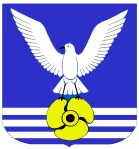 Д У М АГОРОДСКОГО  ОКРУГА  БОЛЬШОЙ  КАМЕНЬР Е Ш Е Н И ЕД У М АГОРОДСКОГО  ОКРУГА  БОЛЬШОЙ  КАМЕНЬР Е Ш Е Н И ЕД У М АГОРОДСКОГО  ОКРУГА  БОЛЬШОЙ  КАМЕНЬР Е Ш Е Н И Е..№ ______________________________________________________________________________________________________(наименование должности, инициалы и фамилия руководителя органа местного самоуправления городского округа Большой Камень)от ____________________________(фамилия, имя, отчество заявителя)адрес: ____________________________________________________________________________________телефон: ____________________________________________________________________________________________________________________________(наименование должности, инициалы и фамилия руководителя органа местного самоуправления городского округа Большой Камень)от ____________________________(фамилия, имя, отчество заявителя)адрес: ____________________________________________________________________________________телефон: ______________________ЗАЯВЛЕНИЕЗАЯВЛЕНИЕЗАЯВЛЕНИЕЗАЯВЛЕНИЕВ соответствии с Порядком установления, выплаты и перерасчета ежемесячной доплаты к страховой пенсии лицам, замещавшим муниципальные должности в органах местного самоуправления городского округа Большой Камень прошу назначить мне, замещавшему муниципальную должность__________________________________________________________________(наименование муниципальной должности, полномочия по которой прекращены)ежемесячную доплату к страховой пенсии.Даю свое согласие ____________________________________________,                                         (орган местного самоуправления городского округа Большой Камень, 
                                                           где гражданин замещал муниципальную должность) и администрации городского округа Большой Камень, расположенной по адресу: Приморский край, г. Большой Камень, ул. Карла Маркса, 4, на обработку, передачу (распространение, предоставление, доступ) моих персональных данных: фамилия, имя, отчество; дата и место рождения; место жительства и регистрация; реквизиты документа, удостоверяющего личность (номер основного документа, удостоверяющего личность, сведения о дате выдачи указанного документа и выдавшем его органе); информация о трудовой деятельности; номера лицевых счетов в банке; сведения о доходах; пол; номер телефона с использованием средств автоматизации, а также без использования таких средств на основании межведомственных запросов, в многофункциональные центры предоставления государственных и муниципальных услуг, расположенные на территории Приморского края, либо в орган, предоставляющий государственную услугу, орган, предоставляющий муниципальную услугу, либо подведомственную государственному органу или органу местного самоуправления организацию, участвующую в предоставлении государственных и муниципальных услуг, с целью установления, выплаты и перерасчета ежемесячной доплаты к страховой пенсии лицам, замещающим муниципальные должности в органах местного самоуправления городского округа Большой Камень.Настоящее согласие действует с даты его подписания в течение всего срока получения ежемесячной доплаты к страховой пенсии и может быть отозвано путем направления письменного заявления в адрес администрации городского округа Большой Камень.Настоящим подтверждаю, что на день подачи заявления не получаю пенсию за выслугу лет, ежемесячное пожизненное содержание, дополнительное ежемесячное материальное обеспечение за счет средств федерального бюджета, бюджета иного субъекта Российской Федерации или местного бюджета; ежемесячную доплату к страховой пенсии в связи с освобождением от государственной должности субъекта Российской Федерации, муниципальной должности (если ранее данные выплаты осуществлялись - указать сведения о их получении) _____________________________________________________________.Обязуюсь при наступлении обстоятельств, указанных в абзаце четвертом настоящего заявления, а также при замещении государственной должности Российской Федерации, государственной должности субъекта Российской Федерации, выборной муниципальной должности, должности государственной службы или должности муниципальной службы, а также при назначении пенсии за выслугу лет или ежемесячного пожизненного содержания, или при установлении дополнительного пожизненного ежемесячного материального обеспечения, или при установлении в соответствии с законодательством субъекта Российской Федерации ежемесячной доплаты к страховой пенсии в течение пяти рабочих дней сообщить в администрацию городского округа Большой Камень о наступлении указанных обстоятельств.Доплату к страховой пенсии прошу перечислять в __________________________________________________________________(наименование кредитной организации)на мой счет № __________________________________________________В соответствии с Порядком установления, выплаты и перерасчета ежемесячной доплаты к страховой пенсии лицам, замещавшим муниципальные должности в органах местного самоуправления городского округа Большой Камень прошу назначить мне, замещавшему муниципальную должность__________________________________________________________________(наименование муниципальной должности, полномочия по которой прекращены)ежемесячную доплату к страховой пенсии.Даю свое согласие ____________________________________________,                                         (орган местного самоуправления городского округа Большой Камень, 
                                                           где гражданин замещал муниципальную должность) и администрации городского округа Большой Камень, расположенной по адресу: Приморский край, г. Большой Камень, ул. Карла Маркса, 4, на обработку, передачу (распространение, предоставление, доступ) моих персональных данных: фамилия, имя, отчество; дата и место рождения; место жительства и регистрация; реквизиты документа, удостоверяющего личность (номер основного документа, удостоверяющего личность, сведения о дате выдачи указанного документа и выдавшем его органе); информация о трудовой деятельности; номера лицевых счетов в банке; сведения о доходах; пол; номер телефона с использованием средств автоматизации, а также без использования таких средств на основании межведомственных запросов, в многофункциональные центры предоставления государственных и муниципальных услуг, расположенные на территории Приморского края, либо в орган, предоставляющий государственную услугу, орган, предоставляющий муниципальную услугу, либо подведомственную государственному органу или органу местного самоуправления организацию, участвующую в предоставлении государственных и муниципальных услуг, с целью установления, выплаты и перерасчета ежемесячной доплаты к страховой пенсии лицам, замещающим муниципальные должности в органах местного самоуправления городского округа Большой Камень.Настоящее согласие действует с даты его подписания в течение всего срока получения ежемесячной доплаты к страховой пенсии и может быть отозвано путем направления письменного заявления в адрес администрации городского округа Большой Камень.Настоящим подтверждаю, что на день подачи заявления не получаю пенсию за выслугу лет, ежемесячное пожизненное содержание, дополнительное ежемесячное материальное обеспечение за счет средств федерального бюджета, бюджета иного субъекта Российской Федерации или местного бюджета; ежемесячную доплату к страховой пенсии в связи с освобождением от государственной должности субъекта Российской Федерации, муниципальной должности (если ранее данные выплаты осуществлялись - указать сведения о их получении) _____________________________________________________________.Обязуюсь при наступлении обстоятельств, указанных в абзаце четвертом настоящего заявления, а также при замещении государственной должности Российской Федерации, государственной должности субъекта Российской Федерации, выборной муниципальной должности, должности государственной службы или должности муниципальной службы, а также при назначении пенсии за выслугу лет или ежемесячного пожизненного содержания, или при установлении дополнительного пожизненного ежемесячного материального обеспечения, или при установлении в соответствии с законодательством субъекта Российской Федерации ежемесячной доплаты к страховой пенсии в течение пяти рабочих дней сообщить в администрацию городского округа Большой Камень о наступлении указанных обстоятельств.Доплату к страховой пенсии прошу перечислять в __________________________________________________________________(наименование кредитной организации)на мой счет № __________________________________________________В соответствии с Порядком установления, выплаты и перерасчета ежемесячной доплаты к страховой пенсии лицам, замещавшим муниципальные должности в органах местного самоуправления городского округа Большой Камень прошу назначить мне, замещавшему муниципальную должность__________________________________________________________________(наименование муниципальной должности, полномочия по которой прекращены)ежемесячную доплату к страховой пенсии.Даю свое согласие ____________________________________________,                                         (орган местного самоуправления городского округа Большой Камень, 
                                                           где гражданин замещал муниципальную должность) и администрации городского округа Большой Камень, расположенной по адресу: Приморский край, г. Большой Камень, ул. Карла Маркса, 4, на обработку, передачу (распространение, предоставление, доступ) моих персональных данных: фамилия, имя, отчество; дата и место рождения; место жительства и регистрация; реквизиты документа, удостоверяющего личность (номер основного документа, удостоверяющего личность, сведения о дате выдачи указанного документа и выдавшем его органе); информация о трудовой деятельности; номера лицевых счетов в банке; сведения о доходах; пол; номер телефона с использованием средств автоматизации, а также без использования таких средств на основании межведомственных запросов, в многофункциональные центры предоставления государственных и муниципальных услуг, расположенные на территории Приморского края, либо в орган, предоставляющий государственную услугу, орган, предоставляющий муниципальную услугу, либо подведомственную государственному органу или органу местного самоуправления организацию, участвующую в предоставлении государственных и муниципальных услуг, с целью установления, выплаты и перерасчета ежемесячной доплаты к страховой пенсии лицам, замещающим муниципальные должности в органах местного самоуправления городского округа Большой Камень.Настоящее согласие действует с даты его подписания в течение всего срока получения ежемесячной доплаты к страховой пенсии и может быть отозвано путем направления письменного заявления в адрес администрации городского округа Большой Камень.Настоящим подтверждаю, что на день подачи заявления не получаю пенсию за выслугу лет, ежемесячное пожизненное содержание, дополнительное ежемесячное материальное обеспечение за счет средств федерального бюджета, бюджета иного субъекта Российской Федерации или местного бюджета; ежемесячную доплату к страховой пенсии в связи с освобождением от государственной должности субъекта Российской Федерации, муниципальной должности (если ранее данные выплаты осуществлялись - указать сведения о их получении) _____________________________________________________________.Обязуюсь при наступлении обстоятельств, указанных в абзаце четвертом настоящего заявления, а также при замещении государственной должности Российской Федерации, государственной должности субъекта Российской Федерации, выборной муниципальной должности, должности государственной службы или должности муниципальной службы, а также при назначении пенсии за выслугу лет или ежемесячного пожизненного содержания, или при установлении дополнительного пожизненного ежемесячного материального обеспечения, или при установлении в соответствии с законодательством субъекта Российской Федерации ежемесячной доплаты к страховой пенсии в течение пяти рабочих дней сообщить в администрацию городского округа Большой Камень о наступлении указанных обстоятельств.Доплату к страховой пенсии прошу перечислять в __________________________________________________________________(наименование кредитной организации)на мой счет № __________________________________________________В соответствии с Порядком установления, выплаты и перерасчета ежемесячной доплаты к страховой пенсии лицам, замещавшим муниципальные должности в органах местного самоуправления городского округа Большой Камень прошу назначить мне, замещавшему муниципальную должность__________________________________________________________________(наименование муниципальной должности, полномочия по которой прекращены)ежемесячную доплату к страховой пенсии.Даю свое согласие ____________________________________________,                                         (орган местного самоуправления городского округа Большой Камень, 
                                                           где гражданин замещал муниципальную должность) и администрации городского округа Большой Камень, расположенной по адресу: Приморский край, г. Большой Камень, ул. Карла Маркса, 4, на обработку, передачу (распространение, предоставление, доступ) моих персональных данных: фамилия, имя, отчество; дата и место рождения; место жительства и регистрация; реквизиты документа, удостоверяющего личность (номер основного документа, удостоверяющего личность, сведения о дате выдачи указанного документа и выдавшем его органе); информация о трудовой деятельности; номера лицевых счетов в банке; сведения о доходах; пол; номер телефона с использованием средств автоматизации, а также без использования таких средств на основании межведомственных запросов, в многофункциональные центры предоставления государственных и муниципальных услуг, расположенные на территории Приморского края, либо в орган, предоставляющий государственную услугу, орган, предоставляющий муниципальную услугу, либо подведомственную государственному органу или органу местного самоуправления организацию, участвующую в предоставлении государственных и муниципальных услуг, с целью установления, выплаты и перерасчета ежемесячной доплаты к страховой пенсии лицам, замещающим муниципальные должности в органах местного самоуправления городского округа Большой Камень.Настоящее согласие действует с даты его подписания в течение всего срока получения ежемесячной доплаты к страховой пенсии и может быть отозвано путем направления письменного заявления в адрес администрации городского округа Большой Камень.Настоящим подтверждаю, что на день подачи заявления не получаю пенсию за выслугу лет, ежемесячное пожизненное содержание, дополнительное ежемесячное материальное обеспечение за счет средств федерального бюджета, бюджета иного субъекта Российской Федерации или местного бюджета; ежемесячную доплату к страховой пенсии в связи с освобождением от государственной должности субъекта Российской Федерации, муниципальной должности (если ранее данные выплаты осуществлялись - указать сведения о их получении) _____________________________________________________________.Обязуюсь при наступлении обстоятельств, указанных в абзаце четвертом настоящего заявления, а также при замещении государственной должности Российской Федерации, государственной должности субъекта Российской Федерации, выборной муниципальной должности, должности государственной службы или должности муниципальной службы, а также при назначении пенсии за выслугу лет или ежемесячного пожизненного содержания, или при установлении дополнительного пожизненного ежемесячного материального обеспечения, или при установлении в соответствии с законодательством субъекта Российской Федерации ежемесячной доплаты к страховой пенсии в течение пяти рабочих дней сообщить в администрацию городского округа Большой Камень о наступлении указанных обстоятельств.Доплату к страховой пенсии прошу перечислять в __________________________________________________________________(наименование кредитной организации)на мой счет № _____________________________________________________ _________ 20_ г._____________(Ф.И.О. заявителя) _____________(Ф.И.О. заявителя) _______________________(подпись заявителя)Заявление зарегистрировано ______________________________________________ г._________________________________________________________________(подпись, инициалы, фамилия и должность работника органа местного самоуправления городского округа 
Большой Камень, уполномоченного регистрировать заявления)Заявление зарегистрировано ______________________________________________ г.__________________________________________________________________(подпись, инициалы, фамилия и должность работника администрации городского округа Большой Камень, уполномоченного регистрировать заявления)Заявление зарегистрировано ______________________________________________ г._________________________________________________________________(подпись, инициалы, фамилия и должность работника органа местного самоуправления городского округа 
Большой Камень, уполномоченного регистрировать заявления)Заявление зарегистрировано ______________________________________________ г.__________________________________________________________________(подпись, инициалы, фамилия и должность работника администрации городского округа Большой Камень, уполномоченного регистрировать заявления)Заявление зарегистрировано ______________________________________________ г._________________________________________________________________(подпись, инициалы, фамилия и должность работника органа местного самоуправления городского округа 
Большой Камень, уполномоченного регистрировать заявления)Заявление зарегистрировано ______________________________________________ г.__________________________________________________________________(подпись, инициалы, фамилия и должность работника администрации городского округа Большой Камень, уполномоченного регистрировать заявления)Заявление зарегистрировано ______________________________________________ г._________________________________________________________________(подпись, инициалы, фамилия и должность работника органа местного самоуправления городского округа 
Большой Камень, уполномоченного регистрировать заявления)Заявление зарегистрировано ______________________________________________ г.__________________________________________________________________(подпись, инициалы, фамилия и должность работника администрации городского округа Большой Камень, уполномоченного регистрировать заявления)